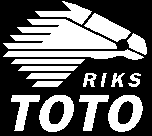 Søknad om kommisjonærverv 
for Norsk RikstotoReturneres: RegionskonsulentKun søknader vedlagt kopi av firmaattest vil bli behandlet.Firma (registrert navn):      Firma (registrert navn):      Firma (registrert navn):      Firma (registrert navn):      Foretaksnummer:      Foretaksnummer:      Foretaksnummer:      Besøksadresse kommisjonærsted:Besøksadresse kommisjonærsted:Besøksadresse kommisjonærsted:Postnummer:Poststed:Poststed:Poststed:Postadresse kommisjonærsted:Postadresse kommisjonærsted:Postadresse kommisjonærsted:Postnummer:Poststed:Poststed:Poststed:Fakturaadresse, hvis annen enn postadresse:Fakturaadresse, hvis annen enn postadresse:Fakturaadresse, hvis annen enn postadresse:Postnummer:Poststed:Poststed:Poststed:Telefon kommisjonærsted: Telefon kommisjonærsted: Telefaks kommisjonærsted:Telefaks kommisjonærsted:G.nr.:G.nr.:B.nr.:Mobil: E-postadresse: E-postadresse: E-postadresse: Kjede: Bransje: Bransje: Eiers navn m/blokkbokstaver:Etternavn:	     Fornavn: 	     Eiers navn m/blokkbokstaver:Etternavn:	     Fornavn: 	     Privatadresse:Privatadresse:Personnummer:Personnummer:Privattelefon:Eiers navn m/blokkbokstaver:Etternavn:	     Fornavn: 	     Eiers navn m/blokkbokstaver:Etternavn:	     Fornavn: 	     Privatadresse:Privatadresse:Fødested:Fødested:Mann:	Kvinne:	Daglig leders navn m/blokkbokstaver:Etternavn:	     Fornavn: 	     Daglig leders navn m/blokkbokstaver:Etternavn:	     Fornavn: 	     Privatadresse:Privatadresse:Personnummer:Personnummer:Privattelefon:Daglig leders navn m/blokkbokstaver:Etternavn:	     Fornavn: 	     Daglig leders navn m/blokkbokstaver:Etternavn:	     Fornavn: 	     Privatadresse:Privatadresse:Fødested:Fødested:Mann:	Kvinne:	 Spillansvarlig, hvis annen enn daglig leder: Spillansvarlig, hvis annen enn daglig leder: Spillansvarlig, hvis annen enn daglig leder:EAN-nummer:EAN-nummer:EAN-nummer:EAN-nummer:Brutto vareomsetning i dag:Kroner per år:      Brutto vareomsetning i dag:Kroner per år:      Brutto omsetning Norsk Tipping i dag: Kroner per uke:      Brutto omsetning Norsk Tipping i dag: Kroner per uke:      Ønskes Rikstoto Direkte?Ja:          Nei:  Ønskes Rikstoto Direkte?Ja:          Nei:  Ønskes Rikstoto Direkte?Ja:          Nei:  Forventet omsetning i din butikk for Norsk Rikstoto: Kroner per uke:      Forventet omsetning i din butikk for Norsk Rikstoto: Kroner per uke:      Forventet omsetning i din butikk for Norsk Rikstoto: Kroner per uke:      Forventet omsetning i din butikk for Norsk Rikstoto: Kroner per uke:      Forventet omsetning i din butikk for Norsk Rikstoto: Kroner per uke:      Forventet omsetning i din butikk for Norsk Rikstoto: Kroner per uke:      Forventet omsetning i din butikk for Norsk Rikstoto: Kroner per uke:      Åpningstider: Hverdager:      Åpningstider: Hverdager:      Lørdager:      Lørdager:      Søndager:      Søndager:      Søndager:      Har søker drevet andre virksomheter tidligere?Ja:          Nei:  Har søker drevet andre virksomheter tidligere?Ja:          Nei:  Hvis ja, navn på foretak (hvis flere, benytt eget ark):      Hvis ja, navn på foretak (hvis flere, benytt eget ark):      Foretaksnummer:      Foretaksnummer:      Foretaksnummer:      Har søker drevet andre virksomheter tidligere?Ja:          Nei:  Har søker drevet andre virksomheter tidligere?Ja:          Nei:  Status på foretaket (aktiv/konkurs/slettet):      Status på foretaket (aktiv/konkurs/slettet):      Status på foretaket (aktiv/konkurs/slettet):      Status på foretaket (aktiv/konkurs/slettet):      Status på foretaket (aktiv/konkurs/slettet):      Kort begrunnelse for søknaden (evt. på eget ark): Kort begrunnelse for søknaden (evt. på eget ark): Kort begrunnelse for søknaden (evt. på eget ark): Kort begrunnelse for søknaden (evt. på eget ark): Kort begrunnelse for søknaden (evt. på eget ark): Kort begrunnelse for søknaden (evt. på eget ark): Kort begrunnelse for søknaden (evt. på eget ark): Norsk Rikstoto forbeholder seg retten til å be om økt sikkerhet i form av bankgaranti.Norsk Rikstoto forbeholder seg retten til å be om økt sikkerhet i form av bankgaranti.Norsk Rikstoto forbeholder seg retten til å be om økt sikkerhet i form av bankgaranti.Norsk Rikstoto forbeholder seg retten til å be om økt sikkerhet i form av bankgaranti.Norsk Rikstoto forbeholder seg retten til å be om økt sikkerhet i form av bankgaranti.Norsk Rikstoto forbeholder seg retten til å be om økt sikkerhet i form av bankgaranti.Norsk Rikstoto forbeholder seg retten til å be om økt sikkerhet i form av bankgaranti.Sted:Sted:Dato:Sign. søker:Sign. søker:Sign. søker:Sign. søker:Innstilling fra salgsregion:      Innstilling fra salgsregion:      Innstilling fra salgsregion:      Innstilling fra salgsregion:      Fritak kurs?           Ja:          Nei:  Fritak kurs?           Ja:          Nei:  Kompaktavtale?           Ja:          Nei:  Kompaktavtale?           Ja:          Nei:  Dato:      For salgsregion (sign.):      For salgsregion (sign.):      For salgsregion (sign.):      Økonomiavdelingen, Norsk Rikstoto:      Økonomiavdelingen, Norsk Rikstoto:      Økonomiavdelingen, Norsk Rikstoto:      Økonomiavdelingen, Norsk Rikstoto:      Dato:      Økonomiavdelingen (sign.):      Økonomiavdelingen (sign.):      Økonomiavdelingen (sign.):      Salgsavdelingen, Norsk Rikstoto: Dato:      Dato:      Sign.:      